ПРОЕКТ ПРОГРАММЫEdTrendWeekСамые актуальные знания о передовом образовании весь декабрьМеждународная конференция по новымобразовательным технологиям #EdCrunch Томск«Роль и функция образования в эпоху искусственного интеллекта» (02.12.2020 – 04.12.2020)Трек 1. Смена образов ательной парадигмы в цифров ую эпохуВ эпоху глобальных изменений всех сфер жизни под влиянием цифровых технологий и искусственного интеллекта образование также отмечает вступление в новую парадигму, парадигму синергии технологий Learning и E-Learning, появления и развития принципиально новых образовательных технологий. Новые подходы связаны с развитием новых ролей преподавателя, смещением акцентов с преподавания на управление  обучением, с поиском   новых образовательных моделей и решений.Секция 1. Педагогический дизайн и цифровая дидактика Blended Learning - смешанное обучение -  признается образовательной моделью будущего. Эффективность  модели достигается за счет синергии лучшего из привычных форматов обучения “лицом к лицу” и новых технологий  электронного и онлайн обучения. Переход к смешанному обучению требует перепроектирования образовательного процесса. Секция обсуждает вопросы: как проектировать и выстраивать образование с применением новых образовательных технологий? Какие педагогические подходы соответствуют цифровой реальности? В чем специфика цифровой педагогики и дидактики? Приглашаются спикеры с кейсами, исследованиями, моделями. Секция 2. Город, который учится, город, который учитНа секции обсуждаются новые формы и технологии непрерывного образования, способные выступить   драйверами развития образовательных организаций всех уровней (вузов, школ, СПО), корпораций и целых территорийСекция 3. Экспериментальный образовательный дизайн На секции обсуждаются принципы и примеры проектирования образовательных программ нового поколения, эксперименты в дизайне “2+2”, перепроектирования широкого бакалавриата и программ магистратуры, применения игрофикации и игропрактик, учебной аналитики и цифрового следа. Секция 4. Ядро бакалавриата: трансформирующие образовательные технологии в формировании self- и soft skills В рамках серии мероприятий секции поднимаются вопросы поиска баланса между технологиями Learning и  e-Learning, индивидуальных и групповых практик, игровых и академических методов, преподавания и модерации при формировании self- и soft skills.  Намечаются исследовательские подходы к постановке образовательных результатов и оценке  их сформированности.Специальные мероприятия Трека 1:Futures - грамотностьМероприятия организованы Международной сетевой лабораторией программ Futures-грамотности ТГУ и посвящены исследованиям и практикам в области образования, ориентированного на будущее, и связанной с этим грамотности – futures literacy.  Будет представлена платформа искусственного интеллекта  «Shaping Tomorrow» для программ futures-грамотности, ее принципы и возможности. Также состоится обсуждение сочетания парадигм Collective Intelligence и Artificial Intelligence в программах futures-грамотности. Помимо этого, будут представлены кейсы из истории программ работы с будущим в общем образовании Томской области: «Зачем школьникам futures-грамотность?»Баттл "Edutainment: pro et contra".С одной стороны, образовательный опыт в широком смысле предполагает переосмысление, расширение и усложнение картины миры, выход из зоны комфорта, отказ от прежних установок в пользу новых. С другой стороны, становится нормой жизни геймификация обучения и обучение, основанное на игре (game-based learning). Так должно ли образование развлекать, и не является ли это подменой глубинных целей обучения? Гости баттла выступят с разных позиций и приведут свои аргументы, а зрителям предстоит их оценить и принять решение, на чьей они стороне. Онлайн-игра “Путешествие героя” - аналог стартового онлайн-квеста для погружения первокурсников Ядра бакалавриата ТГУ 2020Трек 2. Передовые технологии, трансформирующие обучениеПередовые технологии обучения (advanced learning technologies) трансформируют ландшафт современного образования во всем мире и вызывают широкие дискуссии: в разные годы на пике интереса были МООКи, “перевернутый класс”, мобильное обучение, мейкерство. В 2020 году, по версии EduCAUSE, тренды задают искусственный интеллект, адаптивное обучение, учебная аналитика, педагогический дизайн и дизайн пользовательского опыта, открытые образовательные ресурсы, виртуальная и дополненная реальность. Проекты и исследования в области внедрения данных технологий в образование рассматриваются на секциях конференции, с акцентом на вопросах: какие проблемы решает данная технология/продукт/решение?  Каков ее потенциал для значительного и позитивного влияния на результаты обучения? Каков риск отторжения, невосприимчивости? Какой уровень институционального финансирования потребуется для внедрения?Секция 1. Искусственный интеллект и адаптивное обучениеТехнологии искусственного интеллекта активно внедряются в образование, используются для адаптации обучения под индивидуальные потребности обучающегося. Адаптивные технологии становятся важным дополнением к набору образовательных технологических инструментов, обслуживающих широкую образовательную практику персонализированного обучения. Секция рассматривает проекты и продукты в данной области, а также широкий круг вопросов, связанных с их внедрением.Секция 2. VR и AR - технологии в обучении: разработка, применение, экспертиза результатов  Секция обсуждает использование возможностей виртуальной и дополненной реальности в образовании. AR, VR, MR, RR, XR – технологии будущего, инструменты создания уникального опыта обучения, но вопросы их эффективности и безопасности, стоимости и возможности масштабирования все еще открыты.Секция 3. Использование открытых образовательных ресурсов в учебном процессе - трудности интеграции Секция обсуждает вопросы: как повлияет внедрение открытых образовательных ресурсов на качество образования? Какие риски возникают при переводе части учебного процесса в дистанционный формат? Как это сказывается на мотивации и глубине освоения дисциплин студентами? Какие дополнительные преимущества получает преподаватель и студент в онлайн-среде и как инструменты учебной аналитики и искусственный интеллект помогают повысить эффективность обучения?Специальные мероприятия Трека 2Мастер класс Платформенные решения для изучения иностранного языка На мастер-классе будет представлен новый пилотный проект ТГУ - платформа для изучения иностранных языков, разработанная совместно с промышленным партнером.Трек 3. Новые возможности управления образованиемСекция 1. Технологические решения управления образованием Данный трек фиксируется на управленческом содержании процесса внедрения образовательных инноваций через использование технологических решений - специализированных платформ и программных решений. Ключевая тема трека - управление образованием на основе данных, учебная аналитика.Секция 2. Вызовы управления образовательными инновациямиОбразовательные технологии способны качественно изменить образовательный опыт, привлечь новые ресурсы, повысить вовлеченность, а также снять множество барьеров и даже сэкономить. Но всегда ли подобные цели достигаются? Любая инновация вызывает сопротивление, и образовательные учреждения находятся в поиске форматов и регламентов внедрения образовательных инноваций, преодоления “цифрового сопротивления”,  экспертизы эффективности передовых образовательных технологий. Это востребует трансформацию компетенций сотрудников, культуры и коммуникаций. Опыт решений этих задач (кейсы, исследования) будет представлен на секции.Секция 3. Круглый стол “Высшее образование в условиях пандемии и после нее: вызовы и возможности”В марте 2020 г. в самом начале распространения коронавирусной инфекции в РФ было принято решение о коллективной аналитической и экспертной работе по оценке и мониторингу ситуации, в которой оказалась система высшего образования. Ведущие вузы - участники исследования представят свое видение российской “постковидной” системы образования. Трек 4. Подготовка кадров для цифровой экономики и сферы искусственного интеллектаСекция 1. Международные научные методические центры (МНМЦ): опыт реализации программ На секции будут рассматриваться вопросы, связанные со спецификой подготовки кадров для сферы IT в целом, и для сферы искусственного интеллекта в частности. Какие требования предъявляются к выпускникам вуза в связи с переходом к новому технологическому укладу? Какие способы развития востребованных компетенций эффективны? Как необходимо перестроить образовательную программу, чтобы на выходе получить востребованного на рынке специалиста?Секция 2 Питч-сессия «ТГУ и компании EdTech: состыковка»Питчи EdTech - компаний и команд в ТГУ, поиск перспективных проектов в области образовательных технологий, поиск и обсуждение схем коллаборации, нетворкинг. Если вы заинтересованы в участии как потенциальный партнер ТГУ - обязательно укажите это при регистрации, и мы предварительно свяжемся с вами.МЕРОПРИЯТИЯ-САТЕЛЛИТЫСибирская школа МООК Даты Школы: 30 ноября - 16 декабря Томский государственный университет входит в список лидеров в развитии онлайн-обучения в России, входит в мировой топ-30 партнеров крупнейшей международной онлайн-платформы Coursera по качеству и количеству представленных онлайн-курсов. Более 90 массовых открытых онлайн-курсов ТГУ размещены на международных и российских образовательных онлайн-платформах. Томский государственный университет имеет успешный опыт создания корпоративных онлайн-курсов «под ключ». Цель проведения XI Сибирской школы МООК – обмен опытом университетов в разработке и использовании массовых открытых онлайн-курсов и мнениями об их роли в решении задач по модернизации образовательной деятельностиШкола прикладного анализа данных Даты Школы: 09 – 12 декабряШкола ориентирована на исследователей и преподавателей из разных областей наук: социологов, технических специалистов, политологов, лингвистов и посвящена разработке прикладных проектов в рамках Программы стратегического академического лидерства, а также с использованием машинного обучения и искусственного интеллекта в образовательных целях.В программе мероприятия – онлайн-лекции и практические занятия от исследователей Томского государственного университета, мастер-классы с участием представителей технологических партнеров, где будут использованы практические инструменты для работы с большими данными, визионерские лекции от ведущих экспертов в области анализа и управления на основе данных. В ходе групповой работы участники с помощью экспертов смогут сформировать собственные проекты и подготовят «дорожную карту» будущих исследований. Помимо новых знаний и навыков ключевым результатом Школы станут новые лаборатории и центры компетенций с исследовательскими и прикладными проектами в Вашем университете.Технологические партнеры Школы – АО Крибрум, ООО «Форексис», ООО «Megaputer Intelligence», Всероссийский центр изучения общественного мнения (ВЦИОМ)Школа «Педагогический дизайн смешанного обучения»http://learning-design.tsu.ru/ Даты Школы: 7-26 декабряОсновной целью педагогического дизайна является создание учебной среды,  обеспечивающей качество преподавания и образовательных мероприятий. Педагогический дизайн включает полный цикл планирования - от анализа потребностей и целей, разработки учебных материалов до момента их реализации и оценки эффективности. Программа школы «Педагогический дизайн в смешанном обучении» включает 5 интенсивных модулей  - 5 ключевых этапов педагогического дизайна. Участников школы ждет активное обучение в режиме онлайн: лекции, мастер-классы от ведущих российских и иностранных экспертов, индивидуальные консультации и самостоятельная работа в рабочих тетрадях. В результате обучения участники научатся анализировать запрос аудитории, их цели, ожидания, необходимые для обучения ресурсы; проектировать и трансформировать свой образовательный продукт (курс, программу, модуль) под разные аудитории и цели основательно и последовательно в смешанном формате; разрабатывать план занятия, методы организации контента, практическую часть, систему оценки и обратной связи; внедрять, понимая мотивацию аудитории, используя разные типы занятий и виды учебной деятельности; оценивать свой результат и улучшать его с каждым разом. Важная информация:+7 (3822) 52-94-94 (MСK +4)edcrunch.tsk@gmail.comОфициальная страница мероприятия – https://edcrunch.tsu.ru/2020/ 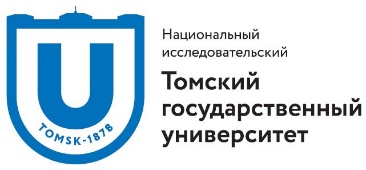 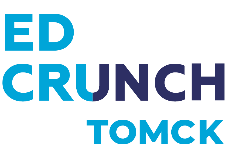 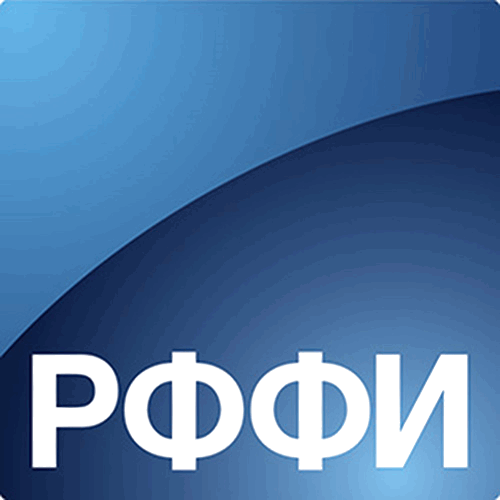 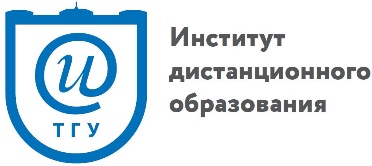 